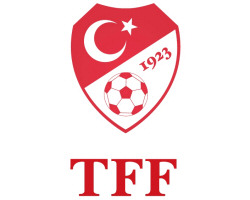 TÜRKİYE FUTBOL FEDERASYONUTÜRKİYE FUTBOL FEDERASYONUTÜRKİYE FUTBOL FEDERASYONUTÜRKİYE FUTBOL FEDERASYONUTÜRKİYE FUTBOL FEDERASYONUTÜRKİYE FUTBOL FEDERASYONUTÜRKİYE FUTBOL FEDERASYONUTÜRKİYE FUTBOL FEDERASYONUTÜRKİYE FUTBOL FEDERASYONUTÜRKİYE FUTBOL FEDERASYONUTÜRKİYE FUTBOL FEDERASYONUAMATÖR LİG MÜSABAKA İSİM LİSTESİAMATÖR LİG MÜSABAKA İSİM LİSTESİAMATÖR LİG MÜSABAKA İSİM LİSTESİAMATÖR LİG MÜSABAKA İSİM LİSTESİAMATÖR LİG MÜSABAKA İSİM LİSTESİAMATÖR LİG MÜSABAKA İSİM LİSTESİAMATÖR LİG MÜSABAKA İSİM LİSTESİAMATÖR LİG MÜSABAKA İSİM LİSTESİAMATÖR LİG MÜSABAKA İSİM LİSTESİAMATÖR LİG MÜSABAKA İSİM LİSTESİAMATÖR LİG MÜSABAKA İSİM LİSTESİKarşılaşan TakımlarKarşılaşan Takımlar /  /  /  /  /  /  /  /  / Kulübün İsmiKulübün İsmiİliİliANKARAMüsabakanın Oynandığı StadMüsabakanın Oynandığı StadMüsabaka SaatiMüsabaka SaatiMüsabakanın Oynandığı StadMüsabakanın Oynandığı StadMüsabaka TarihiMüsabaka TarihiİLK 8' DE BULUNAN OYUNCULARFORMA NO:ADI SOYADIADI SOYADIADI SOYADIADI SOYADIADI SOYADIADI SOYADILİSANS NUMARASILİSANS NUMARASIDOĞUM TARİHİİLK 8' DE BULUNAN OYUNCULARİLK 8' DE BULUNAN OYUNCULARİLK 8' DE BULUNAN OYUNCULARİLK 8' DE BULUNAN OYUNCULARİLK 8' DE BULUNAN OYUNCULARİLK 8' DE BULUNAN OYUNCULARİLK 8' DE BULUNAN OYUNCULARİLK 8' DE BULUNAN OYUNCULAR YEDEK OYUNCULARFORMA NO:ADI SOYADIADI SOYADIADI SOYADIADI SOYADIADI SOYADIADI SOYADILİSANS NUMARASILİSANS NUMARASIDOĞUM TARİHİ YEDEK OYUNCULAR YEDEK OYUNCULAR YEDEK OYUNCULAR YEDEK OYUNCULAR YEDEK OYUNCULAR YEDEK OYUNCULAR YEDEK OYUNCULAR YEDEK OYUNCULARTAKIMKaptanın Adı Soyadı                 Kaptanın Adı Soyadı                 TAKIMForma ve Şort Rengi    Forma ve Şort Rengi    TAKIMKaleci Kazağı Rengi          Kaleci Kazağı Rengi          SAHAYA GİRECEK KİŞİLERGÖREVİGÖREVİGÖREVİADI SOYADIADI SOYADIADI SOYADIADI SOYADIADI SOYADIADI SOYADILİSANS NUMARASISAHAYA GİRECEK KİŞİLERYöneticiYöneticiSAHAYA GİRECEK KİŞİLERTeknik SorumluTeknik SorumluSAHAYA GİRECEK KİŞİLERAntrenör Antrenör SAHAYA GİRECEK KİŞİLERKaleci AntrenörüKaleci AntrenörüSAHAYA GİRECEK KİŞİLERMasör Masör SAHAYA GİRECEK KİŞİLERDoktorDoktorNOTLAR: 1) Futbolcuların giydikleri forma numaraları müsabaka isim listesi ile aynı olmalıdır. 2) Takımlar tam kadro ileNOTLAR: 1) Futbolcuların giydikleri forma numaraları müsabaka isim listesi ile aynı olmalıdır. 2) Takımlar tam kadro ileNOTLAR: 1) Futbolcuların giydikleri forma numaraları müsabaka isim listesi ile aynı olmalıdır. 2) Takımlar tam kadro ileNOTLAR: 1) Futbolcuların giydikleri forma numaraları müsabaka isim listesi ile aynı olmalıdır. 2) Takımlar tam kadro ileNOTLAR: 1) Futbolcuların giydikleri forma numaraları müsabaka isim listesi ile aynı olmalıdır. 2) Takımlar tam kadro ileNOTLAR: 1) Futbolcuların giydikleri forma numaraları müsabaka isim listesi ile aynı olmalıdır. 2) Takımlar tam kadro ileNOTLAR: 1) Futbolcuların giydikleri forma numaraları müsabaka isim listesi ile aynı olmalıdır. 2) Takımlar tam kadro ileNOTLAR: 1) Futbolcuların giydikleri forma numaraları müsabaka isim listesi ile aynı olmalıdır. 2) Takımlar tam kadro ileNOTLAR: 1) Futbolcuların giydikleri forma numaraları müsabaka isim listesi ile aynı olmalıdır. 2) Takımlar tam kadro ileNOTLAR: 1) Futbolcuların giydikleri forma numaraları müsabaka isim listesi ile aynı olmalıdır. 2) Takımlar tam kadro ileNOTLAR: 1) Futbolcuların giydikleri forma numaraları müsabaka isim listesi ile aynı olmalıdır. 2) Takımlar tam kadro ilehakemin onayladığı techizat giyilmiş olarak müsabaka saatinden 10 dakika önce oyun sahasında bulunacaktır. 3) Futbolcuhakemin onayladığı techizat giyilmiş olarak müsabaka saatinden 10 dakika önce oyun sahasında bulunacaktır. 3) Futbolcuhakemin onayladığı techizat giyilmiş olarak müsabaka saatinden 10 dakika önce oyun sahasında bulunacaktır. 3) Futbolcuhakemin onayladığı techizat giyilmiş olarak müsabaka saatinden 10 dakika önce oyun sahasında bulunacaktır. 3) Futbolcuhakemin onayladığı techizat giyilmiş olarak müsabaka saatinden 10 dakika önce oyun sahasında bulunacaktır. 3) Futbolcuhakemin onayladığı techizat giyilmiş olarak müsabaka saatinden 10 dakika önce oyun sahasında bulunacaktır. 3) Futbolcuhakemin onayladığı techizat giyilmiş olarak müsabaka saatinden 10 dakika önce oyun sahasında bulunacaktır. 3) Futbolcuhakemin onayladığı techizat giyilmiş olarak müsabaka saatinden 10 dakika önce oyun sahasında bulunacaktır. 3) Futbolcuhakemin onayladığı techizat giyilmiş olarak müsabaka saatinden 10 dakika önce oyun sahasında bulunacaktır. 3) Futbolcuhakemin onayladığı techizat giyilmiş olarak müsabaka saatinden 10 dakika önce oyun sahasında bulunacaktır. 3) Futbolcuhakemin onayladığı techizat giyilmiş olarak müsabaka saatinden 10 dakika önce oyun sahasında bulunacaktır. 3) FutbolcuProfesyonel ise lisans numarasının yanına (P) harfi ile belirtilecektir.  4) Sahaya girecek Yönetici, Teknik Sorumlu, AntrenörProfesyonel ise lisans numarasının yanına (P) harfi ile belirtilecektir.  4) Sahaya girecek Yönetici, Teknik Sorumlu, AntrenörProfesyonel ise lisans numarasının yanına (P) harfi ile belirtilecektir.  4) Sahaya girecek Yönetici, Teknik Sorumlu, AntrenörProfesyonel ise lisans numarasının yanına (P) harfi ile belirtilecektir.  4) Sahaya girecek Yönetici, Teknik Sorumlu, AntrenörProfesyonel ise lisans numarasının yanına (P) harfi ile belirtilecektir.  4) Sahaya girecek Yönetici, Teknik Sorumlu, AntrenörProfesyonel ise lisans numarasının yanına (P) harfi ile belirtilecektir.  4) Sahaya girecek Yönetici, Teknik Sorumlu, AntrenörProfesyonel ise lisans numarasının yanına (P) harfi ile belirtilecektir.  4) Sahaya girecek Yönetici, Teknik Sorumlu, AntrenörProfesyonel ise lisans numarasının yanına (P) harfi ile belirtilecektir.  4) Sahaya girecek Yönetici, Teknik Sorumlu, AntrenörProfesyonel ise lisans numarasının yanına (P) harfi ile belirtilecektir.  4) Sahaya girecek Yönetici, Teknik Sorumlu, AntrenörProfesyonel ise lisans numarasının yanına (P) harfi ile belirtilecektir.  4) Sahaya girecek Yönetici, Teknik Sorumlu, AntrenörProfesyonel ise lisans numarasının yanına (P) harfi ile belirtilecektir.  4) Sahaya girecek Yönetici, Teknik Sorumlu, AntrenörKaleci Antrenör, Masör ile varsa Kulüp Doktoru veya Sağlık Memurunun saha giriş kartı olması şarttır.Kaleci Antrenör, Masör ile varsa Kulüp Doktoru veya Sağlık Memurunun saha giriş kartı olması şarttır.Kaleci Antrenör, Masör ile varsa Kulüp Doktoru veya Sağlık Memurunun saha giriş kartı olması şarttır.Kaleci Antrenör, Masör ile varsa Kulüp Doktoru veya Sağlık Memurunun saha giriş kartı olması şarttır.Kaleci Antrenör, Masör ile varsa Kulüp Doktoru veya Sağlık Memurunun saha giriş kartı olması şarttır.Kaleci Antrenör, Masör ile varsa Kulüp Doktoru veya Sağlık Memurunun saha giriş kartı olması şarttır.Kaleci Antrenör, Masör ile varsa Kulüp Doktoru veya Sağlık Memurunun saha giriş kartı olması şarttır.Kaleci Antrenör, Masör ile varsa Kulüp Doktoru veya Sağlık Memurunun saha giriş kartı olması şarttır.Kaleci Antrenör, Masör ile varsa Kulüp Doktoru veya Sağlık Memurunun saha giriş kartı olması şarttır.Kaleci Antrenör, Masör ile varsa Kulüp Doktoru veya Sağlık Memurunun saha giriş kartı olması şarttır.Kaleci Antrenör, Masör ile varsa Kulüp Doktoru veya Sağlık Memurunun saha giriş kartı olması şarttır.Müsabakaya çıkan kulübümüz futbol takımı Müsabakaya çıkan kulübümüz futbol takımı Müsabakaya çıkan kulübümüz futbol takımı Müsabakaya çıkan kulübümüz futbol takımı Müsabakaya çıkan kulübümüz futbol takımı İTİRAZLARİtiraz halinde itiraz yapan Rakip Takım Yetkilisinin Adı, Soyadı, İmzasıİtiraz halinde itiraz yapan Rakip Takım Yetkilisinin Adı, Soyadı, İmzasıİtiraz halinde itiraz yapan Rakip Takım Yetkilisinin Adı, Soyadı, İmzasıİtiraz halinde itiraz yapan Rakip Takım Yetkilisinin Adı, Soyadı, İmzasıİtiraz halinde itiraz yapan Rakip Takım Yetkilisinin Adı, Soyadı, İmzasıile ilgili bilgileri doğrularım.ile ilgili bilgileri doğrularım.ile ilgili bilgileri doğrularım.ile ilgili bilgileri doğrularım.ile ilgili bilgileri doğrularım.İTİRAZLARİtiraz halinde itiraz yapan Rakip Takım Yetkilisinin Adı, Soyadı, İmzasıİtiraz halinde itiraz yapan Rakip Takım Yetkilisinin Adı, Soyadı, İmzasıİtiraz halinde itiraz yapan Rakip Takım Yetkilisinin Adı, Soyadı, İmzasıİtiraz halinde itiraz yapan Rakip Takım Yetkilisinin Adı, Soyadı, İmzasıİtiraz halinde itiraz yapan Rakip Takım Yetkilisinin Adı, Soyadı, İmzasıİTİRAZLARİTİRAZLARİTİRAZLARİTİRAZLARListe kontrol edilmiş ve her yönü ile doğru olduğu görülmüştür.Liste kontrol edilmiş ve her yönü ile doğru olduğu görülmüştür.Liste kontrol edilmiş ve her yönü ile doğru olduğu görülmüştür.Liste kontrol edilmiş ve her yönü ile doğru olduğu görülmüştür.Liste kontrol edilmiş ve her yönü ile doğru olduğu görülmüştür.Liste kontrol edilmiş ve her yönü ile doğru olduğu görülmüştür.Liste kontrol edilmiş ve her yönü ile doğru olduğu görülmüştür.Liste kontrol edilmiş ve her yönü ile doğru olduğu görülmüştür.Liste kontrol edilmiş ve her yönü ile doğru olduğu görülmüştür.Liste kontrol edilmiş ve her yönü ile doğru olduğu görülmüştür.Liste kontrol edilmiş ve her yönü ile doğru olduğu görülmüştür.Hakemin                                                               Adı, Soyadı, İmzasıHakemin                                                               Adı, Soyadı, İmzasıHakemin                                                               Adı, Soyadı, İmzasıHakemin                                                               Adı, Soyadı, İmzasıHakemin                                                               Adı, Soyadı, İmzasıHakemin                                                               Adı, Soyadı, İmzasıHakemin                                                               Adı, Soyadı, İmzasıHakemin                                                               Adı, Soyadı, İmzasıHakemin                                                               Adı, Soyadı, İmzasıHakemin                                                               Adı, Soyadı, İmzasıHakemin                                                               Adı, Soyadı, İmzasıHakemin                                                               Adı, Soyadı, İmzasıHakemin                                                               Adı, Soyadı, İmzasıHakemin                                                               Adı, Soyadı, İmzasıHakemin                                                               Adı, Soyadı, İmzasıHakemin                                                               Adı, Soyadı, İmzasıHakemin                                                               Adı, Soyadı, İmzasıHakemin                                                               Adı, Soyadı, İmzasıHakemin                                                               Adı, Soyadı, İmzasıHakemin                                                               Adı, Soyadı, İmzasıHakemin                                                               Adı, Soyadı, İmzasıHakemin                                                               Adı, Soyadı, İmzasıHakemin                                                               Adı, Soyadı, İmzasıHakemin                                                               Adı, Soyadı, İmzası